Overview of servicesSupported Community ConnectionsSupported EmploymentGroup Respite (SLS Waiver Clients Only)Who we arePath-Co, LLC is a newly developed PASA (Program Approved Service Agency) in Grand Junction, Co.  Path-Co was developed by Christine Kisselburgh and Laurie Jo Elisha.  They help individuals with disabilities learn the skills necessary to live as independently as possible.  They implement best practice, research-based techniques, and a no non-sense approach and their clients thrive under their guidance.  Over 30 years of experience working with individuals with disabilitiesExperts in life skill, vocational, and mobility skills trainingHighly qualified in providing services to individuals throughout the communitySkilled in providing instruction and support with Social ThinkingBelieve that ALL clients can learn the skills necessary to be as independent as possible in ALL areas of their lives“Do the things you think you cannot do.”                                        Eleanor Roosevelt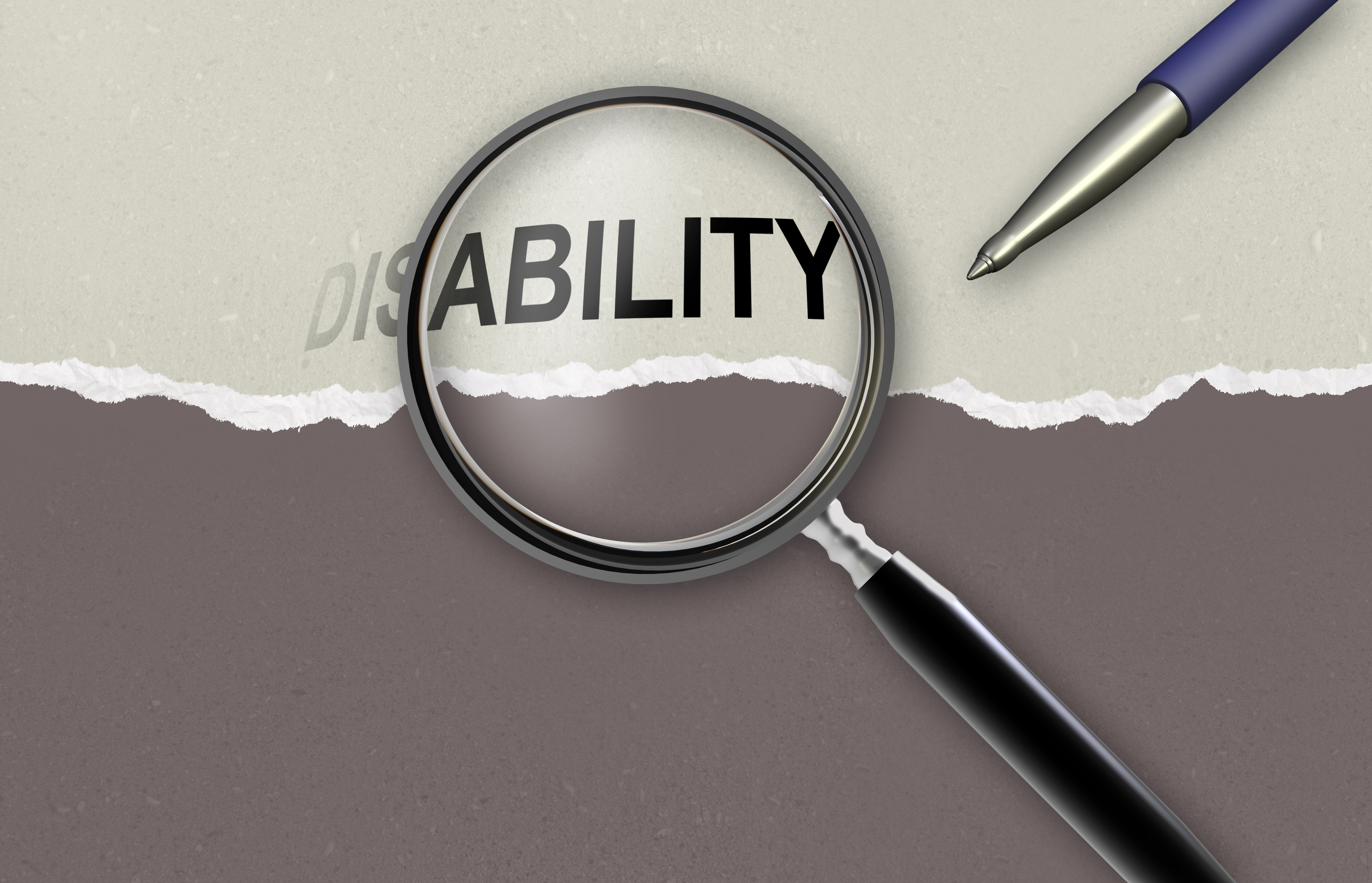 